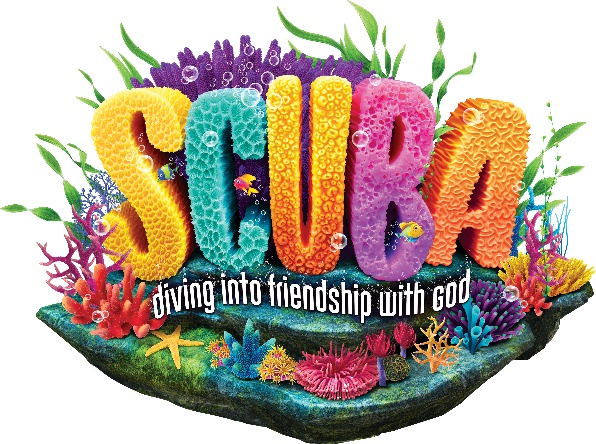 VACATION BIBLE SCHOOLJuly 8 - 12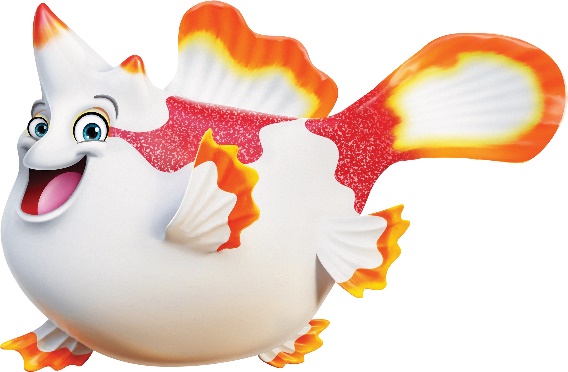 9:30 am – 12:00 pmFriendship Church of the Brethren217 Mansion Road, Linthicum, MD 21090Preschool ages 3 & 4 and Kindergarten - 5th grade completedRegistration Fee - $15.00 per child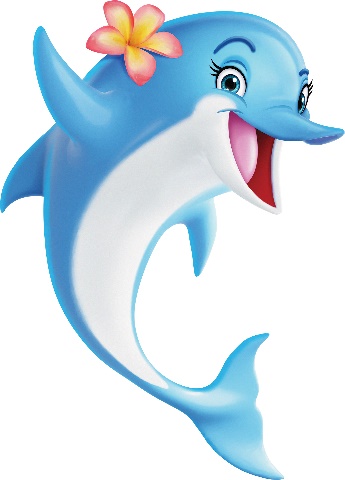 Take kids deep into an amazing undersea adventure where they’ll experience the ever-flowing, never-ending love of God. At Scuba VBS, kids will be immersed in the Word and discover what living water is really all about! A week of songs, crafts, games, snacks and exploring the Bible. Information or Questions? Call Cheryl Burgoon: 410-789-1527or email the church: friendshipcob@gmail.comWebsite: www.friendshipbrethren.org